Cormier Practice Questions--Materials and Tolerance1.	Do the following statements describe the degradation (D) or the protection (P) of a 	material?	a)	A wooden patio is treated with an antifungal coating.			_____		b)	The plastic pot that was left out all winter has cracks all over its surface	_____2.	What can be done to protect a metal nail from corrosion?3.	What is the main degradation problem ceramics?4.	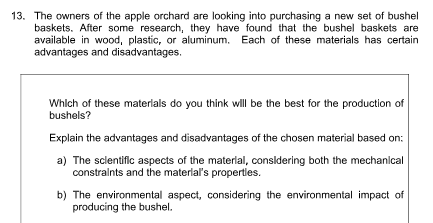 5.	Can a stick that has a diameter of 60.5 mm ± 1.0 fit in a hole that has a diameter of 61 	mm ± 0.1 mm?6.	A company ordered a part that had a square side of 84 mm ± 3 mm. It received a part 	that has a side of 80. mm. Should the company accept the part?7.	What should be the smallest acceptable tolerance on a 65 mm peg so that it may 	possibly fit in a 60 mm ± 2 mm hole?8.	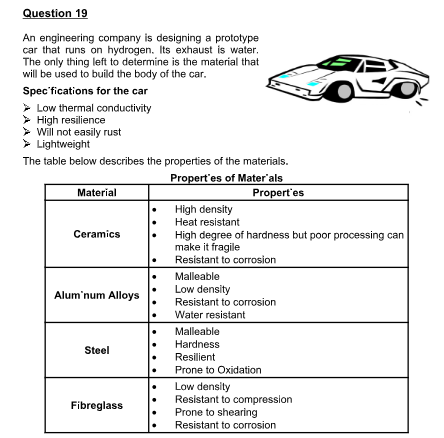 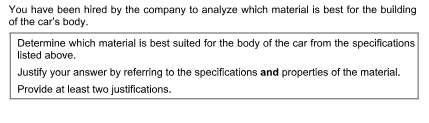 9.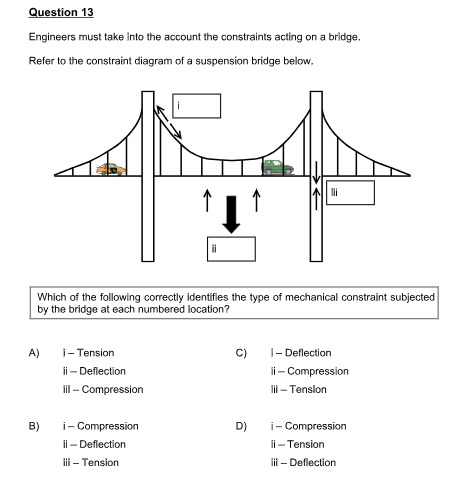 